NORTHERN IRELAND BOWLING ASSOCIATION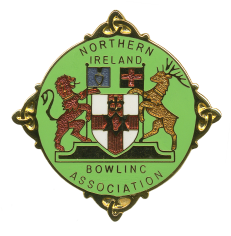 		 Junior (Under 25) Player Registration Form 2024			Name of Club:  ______________________________List of Club members who are under the age of 25 on 1 April 2024	             Parental / Guardian consent has been obtained for those Players under 18 years.		Signature of Club Secretary:      __________________________________	Return to: 	Honorary General Secretary			Henry McFarland			18 Abbington Manor			Bangor			BT19 1ZQ			Mob: 	07703107579			Email: 	henry.mcfarland@btinternet.com